Корзун  Марина КонстантиновнаОСНОВНАЯ ИНФОРМАЦИЯОБРАЗОВАНИЕФ.И.О.Дата рождения:09.03.2003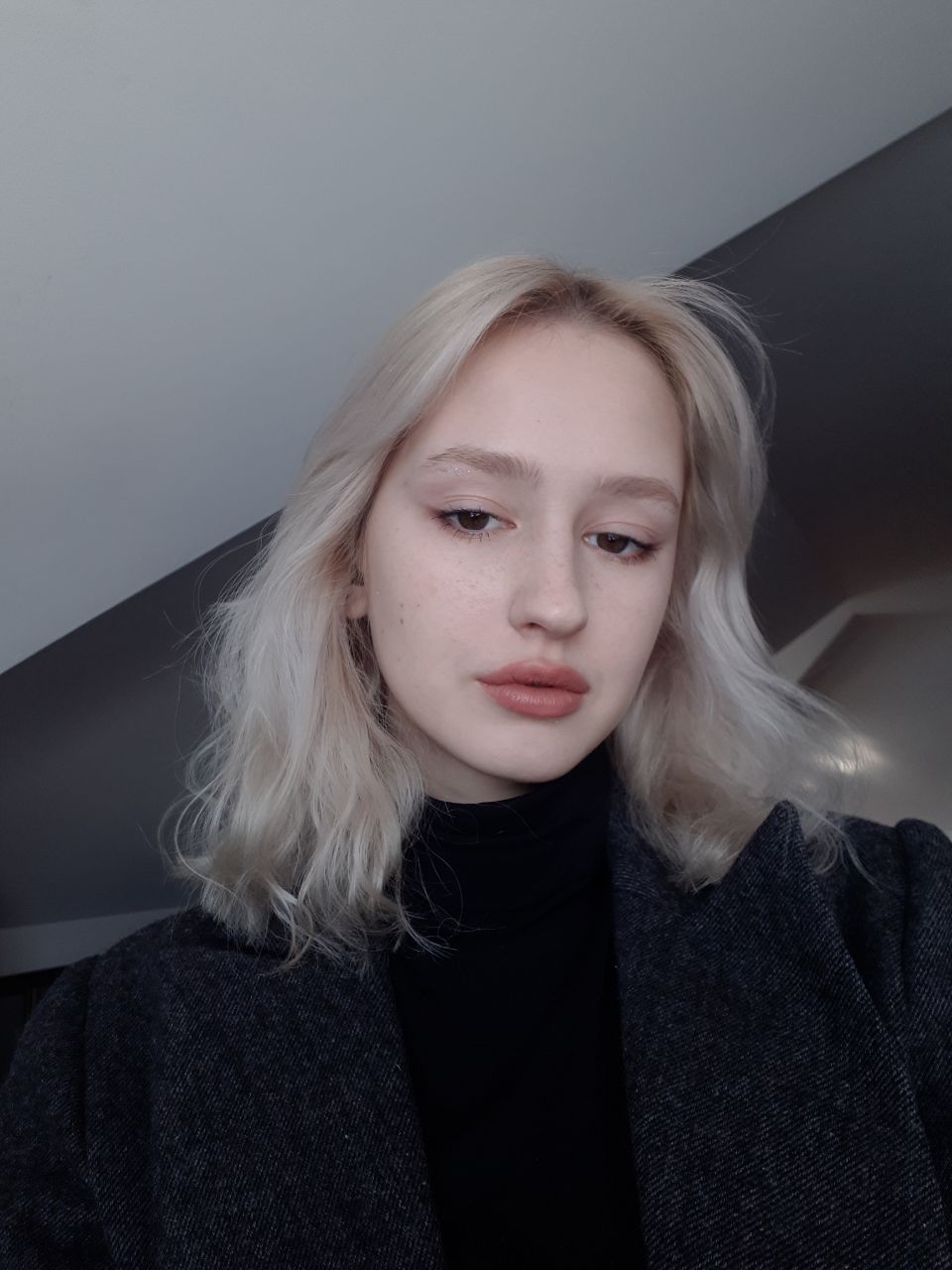 Семейное положение:Не замужемМесто жительства:с.Тополево, квартал «Усадьба», д.52Телефон:+7 965 674 1671E-mail:mkk27@mail.ruЦель: Соискание должности графический дизайнерПериод обученияНазвание учебного учрежденияСпециальность\профессия 2018-2022 г.КГА ПОУ «Хабаровский технологический колледж»Дизайн по отраслямОпыт работы, практика:Администратор [08/2021 – текущее время] ООО Дентал-Стиль, г. ХабаровскХудожник-бутафор (практика) [04/2021 – 05/2021] ХКМТ, г. ХабаровскДанные о курсовых и дипломных работах:Курсовая работа на тему «Проектирование сада в стиле барокко»Курсовая работа на тему «Разработка руководства по логотипу для КГА ПОУ ХТК»Профессиональные навыки:Владение графическими программами (ARCHICAD 20; Autodesk Fusion 360; Blender; Adobe Photoshop; Adobe Illustrator; Figma);  Поиск и анализ маркетинговых исследований при работе с проектами; Дополнительные навыки:Знание иностранных языков (Английский уровень: В2, Китайский уровень: HSK 2), Умение работать в коллективе; Личные качества:Аналитическое мышление; Стремление к профессиональному росту; Быстрая обучаемость; Ответственность